COACHING PREPARATION FORM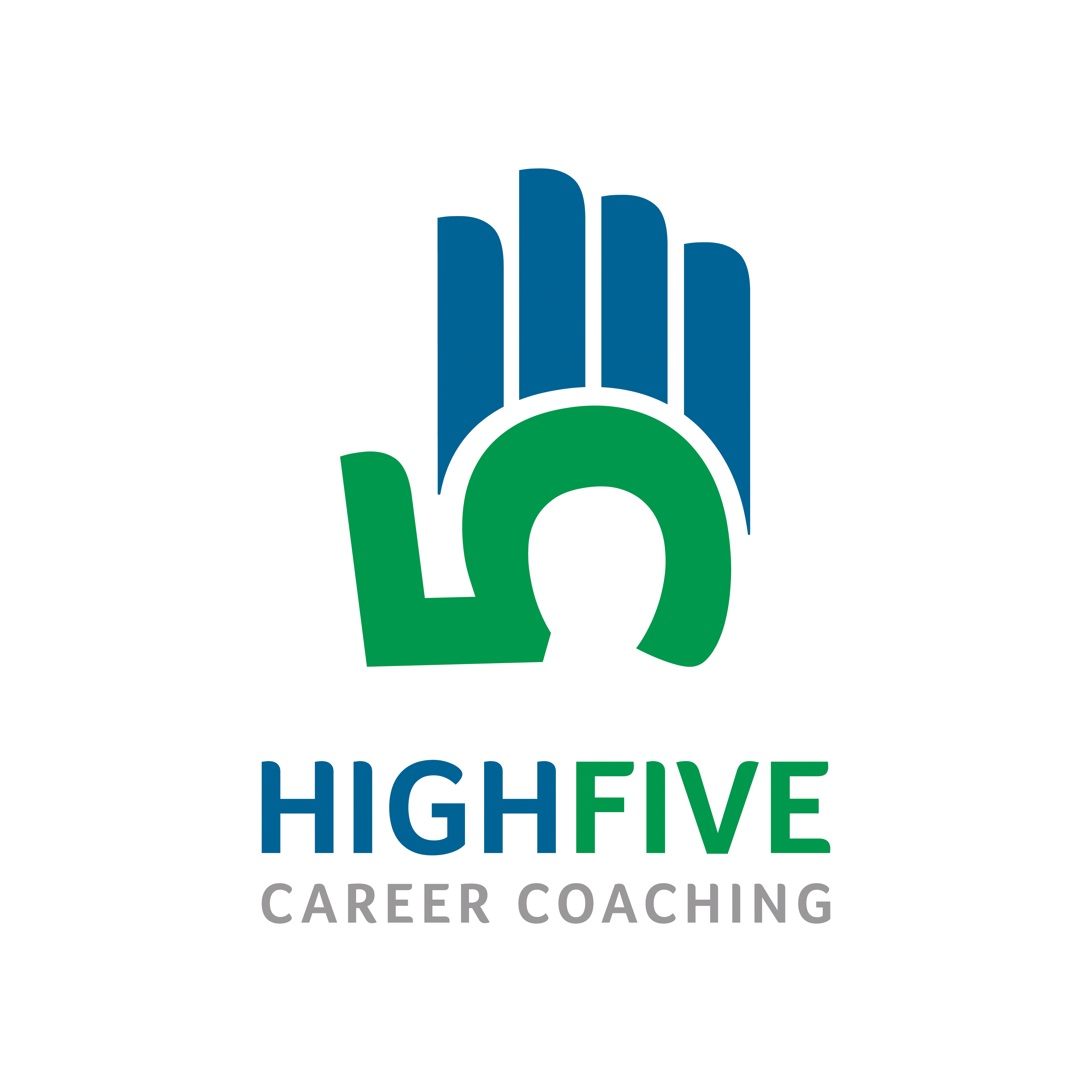 Completing this form prior to your next session will help you prepare and get the most out of your coaching experience. 1. COMMITMENTS I MADE IN LAST SESSION:2. WHAT I HAVE ACCOMPLISHED SINCE THEN: 3. WHAT I DIDN’T GET DONE, BUT INTENDED TO:4. CHALLENGES AND PROBLEMS I AM FACING NOW:5. OPPORTUNITIES OR RESOURCES THAT ARE AVAILABLE TO ME RIGHT NOW:6. I WANT TO USE OUR NEXT COACHING SESSION TO: